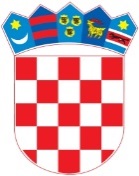 R E P U B L I K A    H R V A T S K AVUKOVARSKO-SRIJEMSKA ŽUPANIJA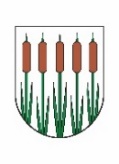 OPĆINSKO VIJEĆEKLASA: 940-01/22-01/02URBROJ: 2196-26-02-22-1Tompojevci, 21. prosinac 2022.Na temelju članka 62., stavka 1. Zakona o komunalnom gospodarstvu („Narodne novine“ broj 68/18. i 110/18. – Odluka Ustavnog suda Republike Hrvatske i 32/20) i članka 29. Statuta Općine Tompojevci ("Službeni vjesnik" Vukovarsko-srijemske županije broj 04/21 i 19/22), Općinsko vijeće Općine Tompojevci na 14. sjednici održanoj 21. prosinca 2022. godine donijelo jeODLUKUo proglašenju komunalne infrastrukturejavnim dobrom u općoj uporabiČlanak 1.Ovom Odlukom proglašava se javnim dobrom u općoj uporabi u neotuđivom vlasništvu Općine Tompojevci komunalna infrastruktura navedena u sljedećoj tablici:Članak 2.Nalaže se Zemljišnoknjižnom odjelu Općinskog suda u Vukovaru upis komunalne infrastrukture iz članka 1. ove Odluke kao Javno dobro u općoj uporabi u neotuđivom vlasništvu Općine Tompojevci, OIB: 87600034572, Tompojevci, A.G. Matoša 9.Članak 3.Ova odluka stupa na snagu osmog dana od dana objave u „Službenom vjesniku“ Vukovarsko-srijemske županije.PREDSJEDNIK OPĆINSKOG VIJEĆA								          Ivan ŠtefanacNaziv komunalne infrastruktureVrsta komunalne Broj katastarske i zemljišnoknjižne česticeNaziv katastarske općineUlice (ceste) u naselju Berak i putovi  Nerazvrstane ceste1010, 1122, 1236, 1298, 1299, 1302, 1303, 1305BerakGrađevine i uređaji za rasvjetljavanje nerazvrstanih cestaJavna rasvjeta1010, 1122, 1236, 1298, 1299, 1302, 1303, 1305BerakUlice (ceste) i putovi u naselju BerakNerazvrstane ceste1300, 1301, 632, 1238,1234, 1235, 638, 11881189, 1245BerakGrađevine i uređaji za rasvjetljavanje nerazvrstanih cestaJavna rasvjeta1255/2BerakUlice (ceste) u naselju Čakovci i putovi  Nerazvrstane ceste2119, 2089, 2077ČakovciGrađevine i uređaji za rasvjetljavanje nerazvrstanih cestaJavna rasvjeta2119, 2089, 2077ČakovciUlice (ceste) u naselju Čakovci i putovi  Nerazvrstane ceste2099, 2088, 445, 2090, 714, 2091, 311, 2088, 474, 2092, 2093, 2094,507, 554, 2120,1842,2082, 2129ČakovciUlice (ceste) u naselju Mikluševci i putovi  Nerazvrstane ceste1070, 1050, 1080, 1076,1075, 1073MikluševciGrađevine i uređaji za rasvjetljavanje nerazvrstanih cestaJavna rasvjeta1070, 1050, 1080, 1076,1075, 1073MikluševciUlice (ceste) u naselju Mikluševci i putoviNerazvrstane ceste1056, 1030, 1055, 1071, 1077, 1078, 1081, 1072, 1082, 1074MikluševciUlice (ceste) u naselju Tompojevci i putovi Nerazvrstane ceste417, 446, 437, 438, 439TompojevciGrađevine i uređaji za rasvjetljavanje nerazvrstanih cestaJavna rasvjeta417, 446, 437, 438, 439TompojevciUlice (ceste) u naselju Tompojevci i putovi Nerazvrstane ceste440, 419, 425, 427, 426, 424, 448, 447, 1134, 422Tompojevci